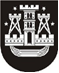 KLAIPĖDOS MIESTO SAVIVALDYBĖS TARYBASPRENDIMASDĖL KLAIPĖDOS MIESTO SAVIVALDYBĖS bendruomeninių organizacijų tarybos sudėties ir nuostatų patvirtinimo2019 m. gegužės 30 d. Nr. T2-138KlaipėdaVadovaudamasi Lietuvos Respublikos vietos savivaldos įstatymo 16 straipsnio 2 dalies 6 punktu ir Lietuvos Respublikos bendruomeninių organizacijų plėtros įstatymo 8 straipsniu, Klaipėdos miesto savivaldybės taryba nusprendžia: 1. Patvirtinti šios sudėties Klaipėdos miesto savivaldybės bendruomeninių organizacijų tarybą: 1.1. Klaipėdos miesto savivaldybės tarybos Miesto plėtros ir strateginio planavimo komiteto deleguotas atstovas;1.2. Klaipėdos miesto savivaldybės tarybos Kultūros, švietimo ir sporto komiteto deleguotas atstovas;1.3. Klaipėdos miesto savivaldybės administracijos Socialinių reikalų departamento deleguotas atstovas;1.4. Klaipėdos miesto savivaldybės administracijos Miesto ūkio departamento deleguotas atstovas;1.5. 4 (keturi) bendruomeninių organizacijų deleguoti atstovai.2. Patvirtinti Klaipėdos miesto savivaldybės bendruomeninių organizacijų tarybos nuostatus (pridedama).3. Pavesti Klaipėdos miesto savivaldybės administracijos direktoriui patvirtinti personalinę Klaipėdos miesto savivaldybės bendruomeninių organizacijų tarybos sudėtį.4. Skelbti šį sprendimą Teisės aktų registre ir Klaipėdos miesto savivaldybės interneto svetainėje.Savivaldybės meras 				Vytautas GrubliauskasPATVIRTINTAKlaipėdos miesto savivaldybės tarybos 2019 m. gegužės 30 d.sprendimu Nr. T2-138Klaipėdos miesto savivaldybės bendruomeninų organizacijų TARYBos NUOSTATAI1. Klaipėdos miesto savivaldybės bendruomeninių organizacijų tarybos nuostatai (toliau – Nuostatai) reglamentuoja Klaipėdos miesto bendruomeninių organizacijų (toliau – BO) tarybos tikslus ir funkcijas, teises, sudarymo ir darbo organizavimo tvarką.2. BO – asociacija, kurios steigėjai ir nariai yra gyvenamosios vietovės bendruomenės (jos dalies arba kelių gyvenamųjų vietovių) gyventojai (jų atstovai) ir kurios paskirtis – per iniciatyvas įgyvendinti viešuosius interesus, susijusius su gyvenimu kaimynystėje.3. BO taryba – visuomeniniais pagrindais veikianti kolegiali patariamoji institucija, nustatyta tvarka sudaroma iš Klaipėdos miesto savivaldybės (toliau – Savivaldybė) institucijų ir įstaigų bei BO deleguotų atstovų laikantis pariteto principo.4. Savivaldybės institucijos ir įstaigos – už vietos savivaldos teisės įgyvendinimą Savivaldybės bendruomenės interesais atsakingos institucijos ir Savivaldybei priklausančios įstaigos, teikiančios viešąsias paslaugas.5. BO taryba savo veikloje vadovaujasi Lietuvos Respublikos Konstitucija, Lietuvos Respublikos bendruomeninių organizacijų plėtros įstatymu, kitais Lietuvos Respublikos įstatymais, Lietuvos Respublikos Vyriausybės nutarimais, Savivaldybės tarybos sprendimais, kitais teisės aktais ir šiais Nuostatais.II SKYRIUSBO TARYBOS TIKSLAs IR FUNKCIJOS6. BO tarybos veiklos tikslas – užtikrinti ir skatinti BO dalyvavimą nustatant, formuojant ir įgyvendinant BO plėtros politiką Savivaldybėje, stiprinti bendradarbiavimą tarp Savivaldybės institucijų, įstaigų ir BO.7. Siekdama įgyvendinti savo veiklos tikslą, BO taryba vykdo šias funkcijas:7.1. teikia Savivaldybės institucijoms pasiūlymus dėl Savivaldybės teritorijoje veikiančių BO veiklos skatinimo;7.2. teikia siūlymus išplėstinėms seniūnaičių sueigoms dėl atstovų, deleguojamų dalyvauti Savivaldybės tarybos sudaromų komitetų, darbo grupių ir komisijų darbe;7.3. teikia siūlymus Savivaldybės institucijoms ir išplėstinėms seniūnaičių sueigoms dėl bendruomenių viešųjų poreikių ir iniciatyvų finansavimo tikslingumo, dėl viešųjų paslaugų, už kurių teikimą yra atsakinga Savivaldybė, teikimo perdavimo BO ir kitoms nevyriausybinėms organizacijoms tikslingumo, vietos verslumo skatinimo ir dėl kitų Savivaldybės gyventojams svarbių reikalų;7.4. skleidžia informaciją apie Savivaldybėje veikiančias BO, jų iniciatyvas, veiklą, teikiamas paslaugas, seminarus ir mokymus bei kitais aktualiais BO veiklos klausimais;7.5. inicijuoja BO pasitarimus ir kitas veiklas aktualiais BO veiklos ir teikiamų paslaugų klausimais;7.6. kartą per metus viešai skelbia Savivaldybės interneto svetainėje BO tarybos veiklos ataskaitą;7.7. atlieka kitas teisės aktuose numatytas funkcijas.III SKYRIUSBO TARYBOS TEISĖS8. BO taryba turi teisę:8.1. dalyvauti Savivaldybės tarybos, Savivaldybės administracijos struktūrinių padalinių posėdžiuose, kuriuose svarstomi su BO veikla susiję klausimai;8.2. gauti iš valstybės ir Savivaldybės administracijos padalinių, skyrių, kitų įstaigų bei organizacijų informaciją ir dokumentus, kurių reikia BO tarybos veiklai;8.3. teikti siūlymus dėl rengiamų Savivaldybės teisės aktų, susijusių su BO veikla, projektų;8.4. kviesti į savo posėdžius valstybės ir savivaldybės institucijų ir įstaigų, BO ir (ar) kitų nevyriausybinių organizacijų atstovus, nepriklausomus ekspertus klausimams, susijusiems su BO tarybos funkcijų atlikimu, spręsti;8.5. teikti siūlymus ir rekomendacijas, kaip plėsti Savivaldybės ir BO bendradarbiavimą;8.6. dalytis patirtimi su kitų savivaldybių BO tarybomis;8.7. bendradarbiauti su kitomis Savivaldybėje veikiančiomis patariamosiomis tarybomis;8.8. naudotis kitomis teisės aktuose nustatytomis teisėmis.IV SKYRIUSBo TARYBOS sudarymas IR DARBO ORGANIZAVIMAS9. BO taryba sudaroma iš 8 narių laikantis pariteto principo: pusė narių sudaro Savivaldybės institucijų ir įstaigų atstovai ir kita pusė – registruotų ir veikiančių Savivaldybės teritorijoje BO atstovai. BO tarybos kadencijos trukmė yra 3 metai. BO tarybos sudėtį ir nuostatus tvirtina Savivaldybės taryba.10. Atstovų atranka į BO tarybą organizuojama tokia tvarka:10.1. Iš Savivaldybės institucijų ir įstaigų deleguojami 4 atstovai, iš kurių po 1 deleguoja Savivaldybės tarybos Miesto plėtros ir strateginio planavimo bei Kultūros, švietimo ir sporto komitetai ir 2 atstovus deleguoja Savivaldybės administracijos direktorius. 10.2. BO atstovų atranką į BO tarybą organizuoja Savivaldybės administracija. Informacija apie organizuojamą atranką skelbiama Savivaldybės interneto svetainėje www.klaipeda.lt.10.3. Kiekviena BO (turinti juridinį statusą, registruota ir veikianti Savivaldybės teritorijoje) į BO tarybos sudėtį raštu (nurodomas siūlomo asmens vardas, pavardė, kontaktai, organizacijos nuostatų kopija), kurį pasirašo organizacijos vadovas, gali siūlyti po vieną atstovą. Jei BO, registruotų ir veikiančių Savivaldybės teritorijoje, yra daugiau nei joms skirtų vietų BO taryboje, BO deleguojami atstovai išrenkami ir deleguojami Klaipėdos bendruomenių asociacijos (toliau – KBA) sušauktame BO vadovų ar jų įgaliotų asmenų susirinkime. KBA vertina BO, deleguojančios savo atstovą į BO tarybą, atitiktį BO kriterijams, nustatytiems Lietuvos Respublikos bendruomeninių organizacijų plėtros įstatyme ir Lietuvos Respublikos vietos savivaldos įstatyme. Jeigu nustatoma, kad BO neatitinka įstatymuose nustatytų kriterijų, BO neturi teisės dalyvauti deleguojant į BO tarybą, o jos pasiūlymai dėl kandidatų laikomi negaliojančiais. Atstovai išrenkami bendru sutarimu. Esant nesutarimui, atstovus išrenka ir deleguoja veikianti seniūnaičių sueiga. 11. Pagrindinė BO tarybos veiklos forma yra posėdis.12. Posėdis laikomas teisėtu, kai jame dalyvauja daugiau kaip pusė BO tarybos narių. Savivaldybės administracija suteikia patalpas.13. BO tarybos posėdžius inicijuoja ir veda BO tarybos pirmininkas, jo nesant –  BO tarybos pirmininko pavaduotojas (toliau – pavaduotojas).14. Daugiau negu pusei BO tarybos narių el. paštu išreiškus sutikimą, posėdis gali būti organizuojamas nuotoliniu būdu, el. paštu balsuojant dėl siūlomos darbotvarkės, sprendimų, teikiant pastabas posėdžio protokolui.15. BO tarybos pirmininkas ir pavaduotojas išrenkami per pirmąjį BO tarybos posėdį paprasta balsų dauguma. Pirmininku išrenkamas daugiausia balsų surinkęs BO tarybos narys. Balsams pasiskirsčius po lygiai, organizuojamas kitas balsavimo etapas dėl didžiausią balsų skaičių surinkusių kandidatų. Pavaduotojas renkamas balsavusių BO tarybos narių balsų dauguma. Jeigu renkant pavaduotoją balsai pasiskirsto po lygiai, lemiamas pirmininko balsas. Jei pirmininku išrenkamas Savivaldybės institucijos atstovas, pavaduotoju turi būti išrinktas BO atstovas, ir atvirkščiai.16. BO tarybos pirmininkas:16.1. planuoja ir organizuoja BO tarybos darbą;16.2. sudaro BO tarybos posėdžių darbotvarkę, šaukia BO tarybos posėdžius ir jiems pirmininkauja. Jeigu pirmininko laikinai nėra, posėdžiui pirmininkauja pavaduotojas. BO tarybos posėdį gali inicijuoti ir ne mažiau kaip trečdalis BO tarybos narių;16.3. pasirašo BO tarybos posėdžių protokolus ir kitus su BO tarybos veikla susijusius dokumentus;16.4. atstovauja BO tarybai valstybės ir Savivaldybės institucijose, įstaigose ir organizacijose ar įgalioja jai atstovauti kitus BO tarybos narius, pritarus BO tarybai;16.5. informuoja BO tarybos narius apie dalyvavimą atstovaujant BO interesams, teikia kitą aktualią informaciją.17. BO tarybos sekretoriaus funkcijas atlieka Savivaldybės administracijos direktoriaus paskirtas specialistas, kuris nėra BO tarybos narys.18. BO tarybos sekretorius:18.1. ne vėliau kaip prieš 3 darbo dienas praneša BO tarybos nariams ir kitiems į posėdį kviečiamiems asmenims jų nurodytais el. pašto adresais apie BO tarybos posėdžio laiką, vietą, pateikia jiems su BO tarybos pirmininku suderintą posėdžio medžiagą ir darbotvarkę;18.2. organizuoja paskelbimą apie posėdį Savivaldybės interneto svetainėje;18.3. rašo BO tarybos posėdžių protokolus;18.4. tvarko su BO tarybos darbu susijusius dokumentus, kaupia ir sistemina surinktą medžiagą.19. BO tarybos nario įgaliojimai nutrūksta, jeigu:19.1. jis atsistatydina savo noru;19.2.  nutrūksta jo darbo (tarnybos) santykiai atstovaujamoje Savivaldybės institucijoje;19.3. jis atšaukiamas delegavusios institucijos iniciatyva ar BO susirinkimo sprendimu.20. Jeigu narys iš BO tarybos atšaukiamas arba dėl kitokių priežasčių pasitraukia iš BO tarybos, jį delegavusi institucija ar BO ne vėliau kaip per 30 kalendorinių dienų BO tarybos pirmininkui pateikia naują kandidatūrą.21. Kiekvienas BO tarybos narys turi teisę siūlyti klausimų posėdžiui ne vėliau kaip prieš vieną darbo dieną iki posėdžio. Parengta darbotvarkė gali būti pildoma tik BO tarybos pirmininkui pritarus.22. BO tarybos narys turi nusišalinti, jeigu posėdyje arba kitaip sprendžia, nagrinėja klausimą, susijusį su jo privačiais interesais, galinčiais sukelti viešųjų ir privačių interesų konfliktą, arba jeigu yra kitų priežasčių, galinčių turėti įtakos klausimo nagrinėjimo nešališkumui. Jei BO taryba ketina svarstyti klausimą, dėl kurio BO tarybos nariui kyla viešųjų ir privačių interesų konfliktas, jis apie tai praneša BO tarybos pirmininkui iki posėdžio pradžios. Jeigu klausimas, dėl kurio gali kilti viešųjų ir privačių interesų konfliktas, įtraukiamas į darbotvarkę posėdžio metu, BO tarybos narys informuoja BO tarybą prieš klausimo svarstymą.23. Eiliniai BO tarybos posėdžiai šaukiami ne rečiau kaip kas 3 mėnesius. Neeiliniai BO tarybos posėdžiai šaukiami pirmininko arba 1/3 BO tarybos narių iniciatyva.24. BO tarybos sprendimai priimami, kai jiems pritaria daugiau kaip pusė posėdyje dalyvaujančių BO tarybos narių. Balsams pasiskirsčius po lygiai, lemia BO tarybos (posėdžio) pirmininko balsas.25. BO tarybos sprendimai įforminami BO tarybos posėdžio protokolais, kuriuos pasirašo pirmininkas ir sekretorius.26. BO tarybos sprendimai yra vieši, informacija skelbiama Savivaldybės interneto svetainėje. 27. BO tarybos sprendimai yra rekomendacinio pobūdžio.V SKYRIUSBAIGIAMOSIOS NUOSTATOS28. BO tarybos darbą techniškai aptarnauja ir pirmąjį BO tarybos posėdį šaukia Savivaldybės administracija.29. BO tarybos posėdžių protokolai saugomi Lietuvos Respublikos dokumentų ir archyvų įstatymo ir kitų teisės aktų nustatyta tvarka ir terminais.________________________